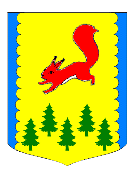 КРАСНОЯРСКИЙ КРАЙПИРОВСКИЙ МУНИЦИПАЛЬНЫЙ ОКРУГПИРОВСКИЙ ОКРУЖНОЙ СОВЕТ ДЕПУТАТОВРЕШЕНИЕОб утверждении Порядка выявления мнения граждан по вопросу о поддержке инициативного проекта путем сбора их подписей
        В соответствии с Федеральным законом от 6 октября 2003 года N 131-ФЗ "Об общих принципах организации местного самоуправления в Российской Федерации", статьями 20, 35 Устава Пировского муниципального округа Красноярского края, Пировский окружной Совет депутатов РЕШИЛ:        1. Утвердить Порядок выявления мнения граждан по вопросу о поддержке инициативного проекта путем сбора их подписей согласно приложению к настоящему решению.        2. Контроль за исполнением настоящего Решения возложить на комиссию по бюджетной, налоговой, экономической политике, земельным, имущественным отношениям и правоохранительной деятельности.       3. Настоящее решение вступает в силу со дня опубликования в газете «Заря».Порядок выявления мнения граждан по вопросу о поддержке инициативного проекта путем сбора их подписей
     1. Выявление мнения граждан по вопросу о поддержке инициативного проекта может проводиться путем сбора их подписей.     2. Сбор подписей граждан по вопросу о поддержке инициативного проекта осуществляется инициаторами проекта в форме подписного листа согласно приложению  1 к настоящему Порядку. К подписному листу прилагаются согласия на обработку персональных данных граждан по форме согласно приложению  2 к настоящему Порядку.     3. Данные о гражданине в подписной лист вносятся собственноручно только рукописным способом, при этом использование карандашей не допускается.     4. Каждый подписной лист с подписями граждан должен быть заверен инициаторами проекта. В случае если инициатором проекта выступает инициативная группа, подписной лист заверяется любым из членов инициативной группы.     5. В подписные листы вносятся подписи не менее 30% граждан, достигших шестнадцатилетнего возраста и проживающих на территории, части территории Пировского муниципального округа, на которой может реализовываться инициативный проект, определенный правовым актом Пировского окружного Совета депутатов.     6. После окончания сбора подписей инициатором проекта подсчитывается количество подписей и составляется протокол об итогах сбора подписей граждан в поддержку инициативного проекта по форме согласно приложению  3 к настоящему Порядку (далее - протокол). Протокол подписывается инициатором проекта. В случае если инициатором проекта является инициативная группа граждан, протокол подписывается всеми членами инициативной группы граждан.     7. Протокол и подписные листы направляются вместе с инициативным проектом в администрацию Пировского муниципального округа  для организацию работы по рассмотрению инициативных проектов в соответствии с Порядком выдвижения, внесения, обсуждения, рассмотрения инициативных проектов, а также проведения их конкурсного отбора в Пировском муниципальном округе. _____________________________________________
название проекта
    Мы, нижеподписавшиеся жители Пировского муниципального округа,поддерживаем инициативный проект __________________________________________                                           (наименование проекта)
Подписной лист заверяю:___________________________________________________________________________ (Ф.И.О., дата рождения, данные паспорта (или заменяющего его документа),        адрес места жительства лица, осуществляющего сбор подписей)
"_______" _________ 20____ г.
    Я, _________________________________________________________________,(фамилия имя отчество)зарегистрированный(ая) по адресу: ________________________________________,паспорт серия __________ N ______________, выдан "___" ___________ 20___ г._______________________________________________________________________________________________________________________________ (кем выдан)свободно,  своей волей и в своем интересе даю согласие управлению по работе с  населением  на  территориях  (ул.  Ленина,  д. 27)  на обработку (любое действие  (операцию)  или  совокупность  действий (операций), совершаемых с использованием  средств автоматизации или без использования таковых средств с  персональными данными, включая сбор, запись, систематизацию, накопление, хранение,  уточнение  (обновление,  изменение),  извлечение, использование, передачу    (распространение,   предоставление,   доступ),   обезличивание, блокирование, удаление, уничтожение), следующих персональных данных:    -  фамилия, имя, отчество, год, месяц и число рождения, паспорт (серия,номер, кем и когда выдан), адрес места жительства.    Вышеуказанные  персональные  данные  предоставляю  в целях рассмотрения инициативного  проекта, а также реализации иных полномочий в соответствии с законодательством и иными правовыми актами, связанными с его рассмотрением.    В  соответствии  со  ст.  7 Федерального закона "О персональных данных"оператор  вправе  осуществлять  передачу  моих  персональных данных третьим лицам в соответствии с законодательством.    Я ознакомлен(а) с тем, что:    1)  согласие  на  обработку  персональных данных вступает в силу с датыподписания настоящего согласия и действует бессрочно;    2)  согласие  на  обработку  персональных данных может быть отозвано на основании письменного заявления в произвольной форме.
    Дата начала обработки персональных данных: "___" ____________ 20___ г.
    _________________ /__________________/    подпись заявителя  фамилия заявителяПриложение  3
к Порядку
выявления мнения граждан по вопросу
о поддержке инициативного проекта
путем сбора их подписей_________________________________________________________________(наименование инициативного проекта)
    Территория,  на  которой  осуществлялся сбор подписей, в соответствии справовым   актом  Пировского окружного Совета депутатов  об  определении  части территории  Пировского муниципального  округа,  на которой может реализовываться инициативный проект:_________________________________________________________________.
    Общее   количество   жителей,   проживающих  на  указанной  территории,достигших шестнадцатилетнего возраста (чел.): ______.    Количество  подписей,  которое  необходимо  для учета мнения по вопросу поддержки инициативного проекта: ________________________.    Количество подписных листов (шт.): ______.    Количество  подписей  в  подписных  листах  в  поддержку  инициативного проекта (шт.): ______.
Инициатор проекта ____________________     _______________________                        (подпись)           (расшифровка подписи)30.03.2021          с. Пировское№ 10-104рПредседатель Пировского окружного Совета депутатов___________Г.И. Костыгина                         Глава Пировского                          муниципального округа                         ____________А.И. Евсеев             Приложениек Решению Пировского окружного  Совета депутатов от 30.03.2021 №10-104рПриложение 1к Порядку выявления мнения граждан по вопросу о поддержке инициативного проекта путем сбора их подписейN п/пФамилия, имя, отчествоГод, месяц, число рожденияАдрес места жительства/места пребывания в соответствии с подтверждающим документомДата подписания подписного листаПодпись1234561234...Приложение 2к Порядку выявления мнения граждан по вопросуо поддержке инициативного проекта путем сбора их подписей